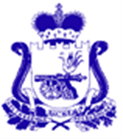 СОВЕТ ДЕПУТАТОВ  ПЕЧЕРСКОГО СЕЛЬСКОГО ПОСЕЛЕНИЯСМОЛЕНСКОГО РАЙОНА СМОЛЕНСКОЙ ОБЛАСТИРЕШЕНИЕот  08  мая  2020 г.                                                                                    № 25О      выделении     служебного  жилого  помещения  работнику  ООО «ЖЭК» Авсеенковой  Е.М.На основании ходатайства  директора ООО «ЖЭК» Коваля Д.Л. от 20.04.2020г.  № 578, о рассмотрении возможности в обеспечении Авсеенковой Елены Михайловны, работника ООО «ЖЭК» в должности бухгалтера по начислению квартплаты и коммунальных услуг по совместительству кассир, служебным жилым помещением из специализированного жилищного фонда Печерского сельского поселения Смоленского района Смоленской области.В соответствии с п.6 ст.14, п.13 ст.14.1  Федерального закона от 6 октября 2003 года № 131 «Об общих принципах организации местного самоуправления в Российской Федерации», п.3 ст.7, п.12 ст.8 Устава муниципального образования Печерского сельского поселения Смоленского района Смоленской области Совет депутатов Печерского сельского поселения Смоленского района Смоленской областиРЕШИЛ:Предоставить работнику ООО «ЖЭК»  Авсеенковой Е.М. служебное жилое  помещение по адресу: Смоленская область, Смоленский район, с. Печерск, ул. Школьная, д.2, кв.9, так как является единственным родителем ребенка-инвалида и в связи с тяжелым жилищным положением. Заключить с  Авсеенковой  Е.М.  договор служебного социального найма сроком на один год с предоставлением возможности продления срока.Глава муниципального образованияПечерского сельского поселения	Смоленского района Смоленской области                                 Ю. Н. Янченко                                                                             